Publicado en Elche el 12/06/2024 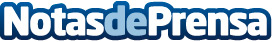 Juan Carlos Ferrero recoge su impresionante BMW M1000 XR en BenigarJuan Carlos Ferrero, entrenador de Carlos Alcaraz, flamante ganador del último Roland Garros, ha recogido esta mañana en las instalaciones de BMW Benigar en Elche su nueva BMW M 1000 XRDatos de contacto:Ana RocamoraDirectora de Marketing696568758Nota de prensa publicada en: https://www.notasdeprensa.es/juan-carlos-ferrero-recoge-su-impresionante Categorias: Nacional Valencia Tenis Movilidad y Transporte http://www.notasdeprensa.es